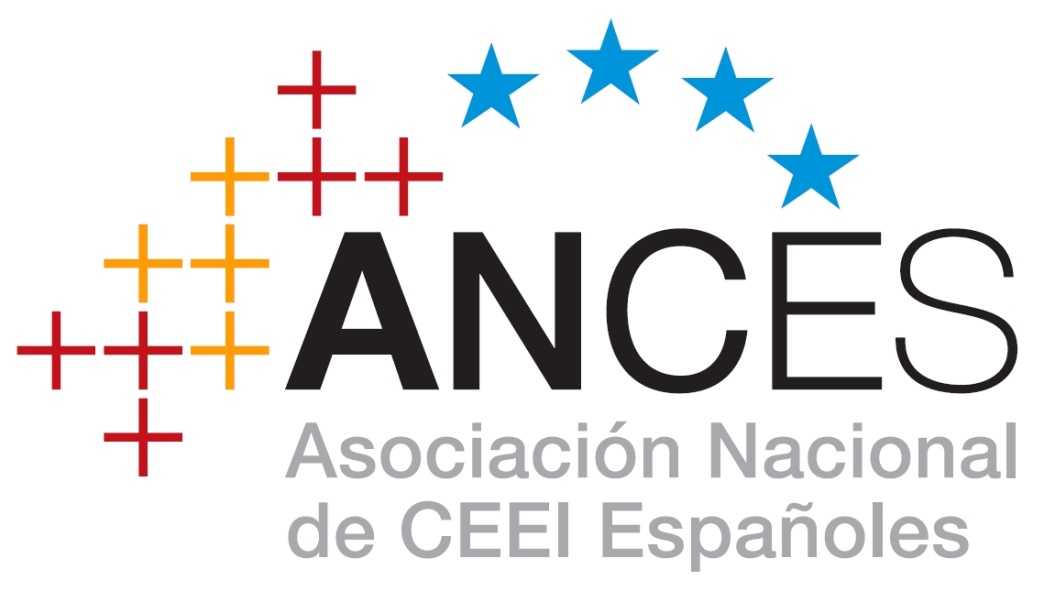 RESUMEN EJECUTIVO PARA SOLICITUD SELLO EIBTEMPRESA:CEEI:AÑO 2018Oportunidad de negocio y propuesta de valor (max 0,5 pág)Descripción y justificación de la oportunidad de negocio // Explicación de la realidad y naturaleza del problema que pretende solucionar. Descripción del dolor. (Realismo, recurrencia y relevancia económica)Descripción de la idea negocio // Descripción de la solución propuesta para resolver el problema anterior haciendo referencia a cliente y modelo de monetización (Síntesis y coherencia de la idea de negocio con la oportunidad descrita)Descripción y justificación de la ventaja competitiva // Justificación de porqué el cliente nos va a comprar y análisis de sostenibilidad de esa ventaja a lo largo del tiempo  (Sostenibilidad y fundamento de la ventaja competitiva)Socios, equipo y colaboradores (máx 1 pág)Miembros y experiencia del equipo promotor (socios) // Descripción reseñas curriculares del equipo promotor, experiencia previa y funciones dentro del proyecto tanto a nivel de investigación, de dirección y comercial.  (Carácter multidisciplinar)Alineamiento equipo – modelo de negocio // Descripción del desempeño cada uno de los miembros del equipo (socios y personal de la empresa) en cada uno de los eslabones de la cadena de valor (Adecuación de los perfiles con los puntos clave del negocio)Colaboradores // Descripción de miembros externos al equipo promotor que pueden actuar como prescriptores, mentores o socios estratégicos y sus funciones dentro del proyecto (Alineamiento, relevancia con el modelo de negocio y concreción de la cooperación)Tecnología e Innovación (máx 2 pág)Descripción de la tecnología e innovación desarrollada // Descripción del estado actual de la técnica, tecnología disponible y aplicada en este proyecto (Innovación incremental o rupturista)Aportación de la tecnología a la propuesta de valor // Descripción de la aportación de valor diferencial de nuestra propuesta, valoración de esta aportación en términos de nuevas funcionalidades o métricas de negocio (Relación entre tecnología y ventaja competitiva)Capacidad de I+D+i / Colaboración externa I+D+i // (Concreción de la capacidad de I+D+i, colaboradores, ...)Estrategia de protección del conocimiento, tecnología y resultados de los proyectos de I+D+i coherente con sector y modelo de negocio // (Patentes generadas, propiedad intelectual software, marcas y diseños, NDAs firmados, registros de variedades, etc.)Mercado, clientes y marketing mix (máx 2 pág)Descripción del macroentorno del mercado // Análisis de factores políticos, económicos, sociales y tecnológicos generales que afectan al proyecto a nivel macro (Calidad del análisis y repercusión en el modelo de negocio)Descripción del sector // Descripción del nivel de atractivo del sector en base a la rivalidad existente en el mismo (Identificadas barreras de entrada, rivalidad existente, poder de negociación y productos sustitutivos)Tamaño del mercado y segmentación de clientes // Especificar fuentes de información, canal de acceso al mercado, segmento de clientes que queremos atender e identificación de subconjunto de adoptadores tempranos (Fuentes de información. Tamaño y accesibilidad del mercado relevante. Homogeneidad del segmento. Justificación de la relación segmento de cliente – problema)Estrategia de marketing // Descripción del producto/servicio, precio, canal de distribución y medios de publicidad para darlo a conocer (Definición y coherencia de la estrategia con el merado objetivo)Análisis de escalabilidad y posibilidades de internacionalización // Análisis de la repercusión del incremento de la cifra de negocio en la estructura de costes fijos y variables. Identificación de otros mercados de relevancia dónde existe la misma problemática y avance de estrategia de entrada (Definición y coherencia de la estrategia con el merado objetivo)Competencia (máx 1 pág)Estrategia competitiva (un párrafo) // Descripción y justificación de factores de diferenciación o liderazgo en coste (Coherencia con el resto del plan)Segmentación de la competencia // Descripción de competidores directos, genéricos y potenciales, ventajas y debilidades frente a la competecia (Grado y profundidad del análisis)Matriz comparativa de los aspectos más relevantes de la propuesta de valor // Comparación técnica/funcional de las características de tu producto frente al de los principales competidores (Justificación de la ventaja competitiva y alineamiento con las necesidades del segmento de clientes)Modelo de negocio – Lean Canvas o Business Model Canvas (máx 1 pág)Lienzo “Lean Canvas/Business Model Canvas” // puede obtener información adicional acerca de cualquiera de los modelos en los siguientes enlaces: http://www.businessmodelgeneration.com/canvas/bmc http://javiermegias.com/blog/2012/10/lean-canvas-lienzo-de-modelos-de-negocio-para-startups-emprendedores/(Ajuste entre propuesta de valor y necesidades del clientes, pruebas piloto, métricas relevantes, descripción de las líneas de ingresos)Información Eco-Fin [(n-2) a (n + 3)] (máx 1 pág)Cuadro Pérdidas y Ganancias  Cuadro Balance  Ratio I+D+i/Recursos productivos vinculadosRatio de facturación tecnología / Facturación total (Coherencia con el modelo de negocio y con el resto de métricas del mismo, realismo y nivel de desagregación)Hoja de rutaHitos relevantes // Describe los próximos hitos tecnológicos y de mercado que condicionan el éxito de tu proyecto. Sitúalos en un eje temporal considerando el mismo horizonte temporal de la información Eco-Fin (desde n-2 hasta n+3)Métricas de negocio asociadas a los hitos // identificación de las métricas de negocio más directamente relacionadas con la cifra de negocio de la empresa y fijación de objetivos en la línea temporalNecesidades de financiación (rondas de inversión,…) // Identifica las necesidades financieras para cumplir cada uno de los hitos anteriores y las posibles fuentes de las que podrían proceder los fondos(Valoración del realismo y nivel de detalle de los hitos fijados, nivel de desagregación en métricas de negocio distintas a facturación, coherencia con el resto del plan y relación de causalidad entre estas y los resultados de la empresa) Financiación (ayudas y subvenciones, business angels, …), premios e impacto en medios de comunicación  (max 0,5 pág)(Relevancia regional, nacional o internacional, especial atención a premios relativos a innovación o tecnología)Anexos:Documentación: Impuesto de Sociedades n-1 y n-2 (deducciones i+d+i,…)